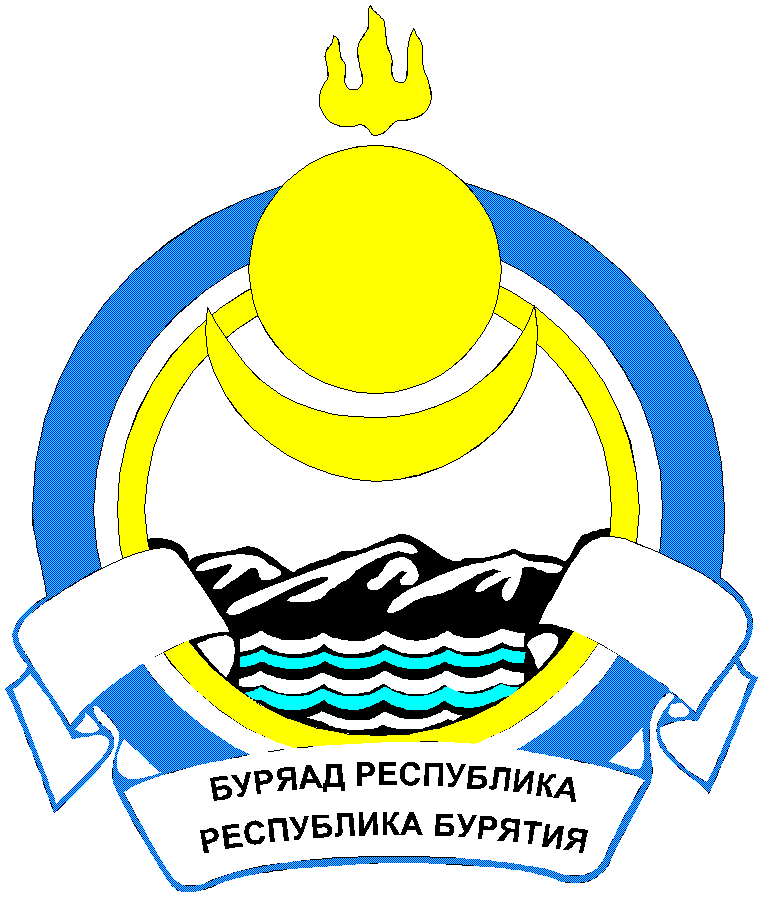 Республика  БурятияАДМИНИСТРАЦИЯ МУНИЦИПАЛЬНОГО ОБРАЗОВАНИЯСЕЛЬСКОГО ПОСЕЛЕНИЯ «САЯНТУЙСКОЕ»                                                                РЕШЕНИЕ                                                                                            «28»   июля  2021 г.                                  №   144                        с. Нижний Саянтуй  Об утверждении Порядка перечисления денежных средств территориальным общественным самоуправлениямВ соответствии Федеральными законами от 19.05.1995 № 82-ФЗ «Об общественных объединениях», от 12.01.1996 № 7-ФЗ «О некоммерческих организациях», от 06.10.2003 г. № 131-ФЗ «Об общих принципах организации местного самоуправления в Российской Федерации», администрация сельского поселения « Саянтуйское»Решил:   1. Утвердить прилагаемый Порядок перечисления денежных средств территориальным общественным самоуправлениям в сельском поселении «Саянтуйское»2.Настоящее Решение вступает в силу со дня его принятия.3.Контроль   за исполнением настоящего Решения оставляю за собой.Глава МО СП « Саянтуйское»                                     Татарникова Т.Ф.  Председатель Совета депутатов МО СП «Саянтуйское»		    			   Жовтун Ю.А.                                                                                                УТВЕРЖДЕН                                                Решением  Администрациимуниципального образованиясельского поселения « Саянтуйское»                                                        от               2021 г   №             Порядок перечисления денежных средств территориальным общественным самоуправлениям  1.Общие положения 1.1. Настоящий Порядок, регламентирует правовые и экономические отношения, возникающие в процессе выделения, использования, отчетности и контроля денежных средств, перечисленных  территориальным общественным самоуправлениям (далее – ТОС) в целях реализации социальных проектов в администрации  муниципального образования сельского  поселения «Саянтуйское»1.2. ТОС самостоятельно за счет собственных средств могут осуществлять реализацию социальных проектов.1.3.  Субсидии предоставляются за счет и в пределах средств, предоставляемых местному бюджету иных межбюджетных трансфертов из бюджетов других уровней.1.4. Настоящее Положение разработано в соответствии с Гражданским кодексом Российской Федерации, Бюджетным кодексом Российской Федерации, Федеральным законом от 12.01.1996 № 7-ФЗ «О некоммерческих организациях», Федеральным законом от 06.10.2003 № 131-ФЗ «Об общих принципах организации местного самоуправления в Российской Федерации» и требованиями действующего законодательства Российской Федерации. 2.Порядок заключения соглашения о перечислении денежных средств территориальным общественным самоуправлениям  2.1. Основанием для перечисления денежных средств ТОС для реализации социальных проектов, является распоряжение администрации муниципального образования сельского поселения « Саянтуйское» о перечислении денежных средств территориальным общественным самоуправлениям за счет средств, предоставляемых местному бюджету иных межбюджетных трансфертов из краевого бюджета (далее – распоряжение) и подписанное Соглашение о перечислении денежных средств территориальным общественным самоуправлениям (далее - Соглашение). 2.2. Распоряжение издается в течение 5 (пяти) рабочих дней после получения иных межбюджетных трансфертов из краевого бюджета, в целях поддержки проектов, инициируемых муниципальным образованием края по развитию территориального общественного самоуправления на территории муниципального образования  сельского поселения « Саянтуйское»2.3. Соглашение о перечислении денежных средств территориальным общественным самоуправлениям (далее - Соглашение), согласно Приложению 1 к настоящему Порядку, заключается  с ТОС, в течение 10 (десяти) рабочих дней со дня вступления в силу распоряжения.2.4. Копии распоряжения, соглашений передаются в течение 1 (одного) рабочего дня главному бухгалтеру администрации муниципального образования  сельского поселения « Саянтуйское»  для перечисления денежных средств.Главный бухгалтер администрации сельского поселения осуществляет перечисление денежных средств на счет председателя ТОС в соответствии с Соглашением в течение 10 (десяти) рабочих дней.2.5. Соглашение является основным документом, определяющим права и обязанности администрации и ТОС, порядок использования денежных средств. Соглашение регулирует правовые, экономические, организационно-технические условия их взаимоотношений.3. Порядок использования перечисленных денежных средств, отчетность об использовании средств 3.1. Порядок использования перечисленных денежных средств определен условиями Соглашения.3.2. По окончании срока действия Соглашения, в случае неполного использования денежных средств,  Председатель ТОС обязан в течение 10 (десяти) календарных дней возвратить администрации неиспользованную часть денежных средств.3.3.  Председатель ТОС организует выполнение работ по определенному в соглашении календарному плану работ и отчитывается по установленным формам итоговых и финансовых отчетов в сроки, указанные в Соглашении.4. Контроль за выполнением условий Соглашения и ответственность за нецелевое использование перечисленных денежных средств 4.1. Контроль за выполнением условий Соглашения осуществляет администрация.  Председатель ТОС обязан предоставлять всю необходимую информацию и документы для осуществления администрацией контроля за использованием денежных средств в порядке, установленном действующим законодательством, настоящим Положением и Соглашением.4.2. Для осуществления контроля администрация организует изучение отчетности  ТОС по выполнению работ (оказанию услуг) по проекту и расходованию предоставленных денежных средств.4.3. На основании анализа отчетности или по собственной инициативе администрация имеет право проведения проверки целевого использования средств.4.4. При обнаружении фактов нецелевого использования средств администрация принимает меры для привлечения ТОС к ответственности согласно заключенному Соглашению и действующему законодательству. При установлении факта нецелевого использования денежных средств ТОС выплачивает штраф в размере 20% от перечисленной суммы и  возвращает полученные им денежные средства в течение 7 (семи) календарных дней с момента предъявления требования о возврате, в порядке, предусмотренном ст. 395 Гражданского кодекса Российской Федерации                                                                                                          Приложение 1к Порядку перечисления денежных средств территориальным  общественным  самоуправлениямСоглашение о перечислении денежных средств                                                                                                   территориальным общественным самоуправлениямАдминистрация муниципального образования сельского поселения  «Саянтуйское», именуемая в дальнейшем "Администрация", в лице главы  муниципального образования сельского поселения «Саянтуйское» Татарниковой Т.Ф., действующей на основании Устава администрации муниципального образования сельского поселения « Саянтуйское», с одной стороны, и Территориальное общественное самоуправление, именуемое в дальнейшем "ТОС", в лице председателя __________________ действующего на основании Устава Территориального общественного самоуправления, зарегистрированного постановлением администрации муниципального образования сельского поселения «Саянтуйское» с другой стороны,  заключили настоящее Соглашение о нижеследующем:1. Предмет Соглашения1.1. Администрация перечисляет  Председателю ТОС для целевого использования денежные средства, а председатель ТОС обязуется принять денежные средства и распорядиться им в соответствии с целями, условиями и в порядке, закрепленными настоящим Соглашением.1.2. Целевым использованием денежных средств, считать расходование предоставленных местному бюджету иных межбюджетных трансфертов из краевого бюджета, в строгом соответствии со статьями расходов бюджета заявки (Приложение 1 к настоящему Соглашению). 2. Цель перечисления денежных средств2.1.  Основной целью перечисления денежных средств является реализация проектов, инициируемых администрацией  на конкурс по предоставлению грантов в форме иных межбюджетных трансфертов из регионального  бюджета бюджетам муниципальных образований по развитию территориального общественного самоуправления.2.2.   Денежные средства в размере ___________________________________,(сумма прописью)передаются  Председателю ТОС в соответствии с бюджетом заявки, безвозмездно.2.3. Бюджет заявки не может быть изменен ни одной из сторон настоящего Соглашения в одностороннем порядке. 3. Права и обязанности администрации3.1. Администрация обязуется перечислить денежные средства ТОС в объеме указанном в п. 2.2. настоящего Соглашения и в сроки, указанные в п. 2.4. Порядка перечисления денежных средств территориальным общественным самоуправлениям, а также в соответствии с условиями, определенными настоящим Соглашением. Администрация не вправе изменять указанные условия в одностороннем порядке.3.2. Администрация не вправе вмешиваться в деятельность  Председателя ТОС, связанную с реализацией настоящего Соглашения.Не считается вмешательством в деятельность  Председателя ТОС утвержденные настоящим Соглашением мероприятия, в рамках которых администрация осуществляет контроль за целевым использованием перечисленных денежных средств.3.3. Администрация не вправе требовать от  Председателя ТОС финансовой и статистической отчетности или иных сведений, не предусмотренных настоящим Соглашением или законодательством Российской Федерации. 4. Права и обязанности ТОС4.1.  Председатель ТОС обязуется соблюдать условия  Соглашения и использовать денежные средства исключительно на цели, определенные настоящим Соглашением.4.2.  Председатель ТОС обязуется реализовать работы в полном объеме и в установленные настоящим Соглашением сроки.4.3.  Председатель ТОС не вправе изменять назначение статей расходов, утвержденной бюджетной заявкой (Приложение 2 к настоящему Соглашению).4.4.  Председатель ТОС вправе в пределах прилагаемого бюджета заявки по своему усмотрению привлекать к выполнению работ, предусмотренных календарным планом, третьих лиц (волонтеров и организации).4.5.  Председатель ТОС обязуется не использовать денежные средства для коммерческих целей.4.6.  Председатель ТОС обязуется по окончании срока действия настоящего Соглашения возвратить администрации неиспользованную часть денежных средств.5. Отчетность и контроль5.1. Устанавливаются следующие формы отчетности об использовании денежных средств и выполнении работ, предусмотренных календарным планом:5.1.1. Итоговый письменный отчет о выполнении работ, предусмотренных календарным планом заявки (Приложение 2 к настоящему Соглашению) представляется не позднее ________________________________________________.(указать дату)5.1.2. Финансовый отчет об использовании денежных средств (Приложение 3 к настоящему Соглашению) представляется ______________.                               (указать дату)К финансовому отчету прилагаются копии платёжных документов, подтверждающих осуществление затрат заверенные председателем ТОС (копии платёжных поручений, договоров купли-продажи, товарных чеков и копии чеков, технической документации и сертификатов на оборудование (если законодательно предусмотрена обязательная сертификация) и иные документы, подтверждающие произведенные затраты и их целесообразность).5.2. Контроль использования финансовых средств, а также выполнение работ, предусмотренных календарным планом работ, осуществляется грантодателем на основе отчетов, указанных в пункте 6.1 настоящего Соглашения.6. Ответственность ТОС6.1. В случае обнаружения нецелевого или необоснованного использования денежных средств со стороны ТОС, администрация прекращает дальнейшее финансирование.6.2. В случае нарушения условий раздела 4 "Права и обязанности ТОС" настоящего соглашения, за исключением п.4.4. ТОС обязан:- выплатить штраф в размере 20% от суммы гранта;- возвратить полученные грантополучателем денежные средства в течение 7 (семи) календарных дней с момента предъявления требования о возврате, в порядке, предусмотренном ст. 395 Гражданского кодекса Российской Федерации.7. Расторжение Соглашения7.1. Соглашение может быть расторгнуто досрочно:7.1.1. Соглашением сторон.7.1.2. По решению суда, в установленном законом порядке.7.2. В случае невыполнения или ненадлежащего исполнения ТОС своих обязательств по настоящему Соглашению администрация вправе отказаться от исполнения своих встречных обязательств по настоящему Соглашению и потребовать от  Председателя ТОС возмещения реального ущерба.7.3. В случае досрочного прекращения действия соглашения  Председатель ТОС отчитывается за использование фактически полученных денежных средств в порядке, установленном разделом 5 настоящего Соглашения. 8. Изменение (дополнение) Соглашения8.1. Изменение (дополнение) Соглашения производится соглашением сторон в письменной форме.8.2. Не допускается изменение (дополнение) условий Соглашения, ухудшающих положение ТОС.9. Разрешение споров9.1. В случае возникновения споров по настоящему Соглашению администрация и  Председатель ТОС примут все меры к разрешению их путем переговоров между собой.9.2. В случае невозможности урегулирования споров по настоящему Соглашению путем переговоров стороны передают их на рассмотрение в арбитражный суд .10. Приложения к настоящему СоглашениюНеотъемлемой частью настоящего Соглашения являются следующие приложения:10.1. Бюджет заявки (Приложение 1).10.2. Форма итогового отчета о выполнении работ, предусмотренным календарным планом работ (Приложение 2).10.3. Форма финансового отчета об использовании денежных средств (Приложение 3).11. Заключительные положения 11.1. Настоящее Соглашение вступает в силу с момента подписания и действует до «__»  ______________20__ г.11.2. Настоящее Соглашение составлено в двух экземплярах для каждой из Сторон. Оба экземпляра имеют равную юридическую силу.12. Реквизиты СторонГрантодатель: Грантополучатель:Администрация муниципального образования сельского поселения «Саянтуйское»                                                                                                       Приложение 1         	      К Соглашению	                                                                                     от _________20____г.                                      БЮДЖЕТ ЗАЯВКИСтатья расходов Количество Цена за единицу СуммаАдминистрация ТОС « »сельского поселения « Саянтуйское»___________________                                                        ___________________                                                                                              Приложение 2	                                                                                               к Соглашению	                                                                                 от _________20____г.                                                  ИТОГОВЫЙ ОТЧЕТ                       с « »________ 20____г. по « »_________ 20____г.Отчет содержит следующие основные характеристики и материалы:1. Оценочное описание произведенных (не произведенных и по каким причинам) за данный промежуток времени работ. Кем и в какое время указанные работы проводились. Какие были достигнуты результаты. Соответствие достигнутых результатов позиции в календарном плане работ. При наличии законченных результатов по данному периоду они прилагаются в копиях или оригинале к данному отчету в виде исследований, подготовленных документов или материалов, опубликованных, иллюстрированных, видео-, аудио-, и прочих.2. Перечень заключенных (расторгнутых) в данный период договоров, соглашений с указанием сторон. Копии указанных документов прилагаются к данному отчету.3. Перечень проведенных в данный период мероприятий с указанием срока, места и участников проведения.4. Копии информационно-рекламных материалов либо материалов с негативной оценкой о реализации проекта, опубликованных (разосланных) при участии (безучастия)  Председателя ТОС за данный период.5. Другая информация, имеющая отношение к данным денежным средствам, которая имеется в распоряжении  Председателя ТОС.6. Резюме о необходимости продолжения работ, предложения по их оптимизации. Председатель ТОС «________________»                                                                                              Приложение № 3	                                                                                                к Соглашению                                                                                          от _________2021  ФИНАНСОВЫЙ ОТЧЕТ                          об использовании средств грантана «_____»_________________20______г.За отчетный период получено всего ____________________________________Из них использовано всего____________________________________________Остаток по отчетному периоду ________________________________________Статья расходов Запланировано,рублей Поступило,рублей Израсходовано,рублей Остаток,рублей1.В графе 1 указывается статья расходов, утвержденная бюджетом заявки.2. В графе 2 указывается сумма, запланированная в бюджете заявки по данной статье расходов.3. В графе 3 указывается сумма фактических поступлений за отчетный период.4. В графе 4 указывается сумма израсходованных за отчетный период средств.5. В графе 5 указывается остаток средств, неиспользованных за отчетный период. Председатель ТОС «___________________»